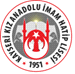 ADI SOYADI KAYSERİ KIZ ANADOLU İMAM HATİP LİSESİ FEN VE SOSYAL BİLİMLER PROJE OKULU 2023-2024 ÖĞRETİM YILI12. SINIFLARMEZUNİYET ALBÜMÜ../..SINIFISINIF-NO ÖĞRENCİNİN KENDİSİ HAKKINDA YAZDIKLARI DÜŞÜNCELERİ,  
HAYALLERİ,  
HEDEFLERİ..ÖĞRENCİNİN 
TERCİH ETTİĞİ AVATARVEYA PROFİL RESMİNİN 
KARİKATÜRÜ ARKADAŞLARININ ÖĞRENCİ HAKKINDA YAZDIKLARIARKADAŞLARININ ÖĞRENCİ HAKKINDA YAZDIKLARI ÖĞRETMENLERİNİN ÖĞRENCİHAKKINDA YAZDIKLARI 